ПАСПОРТ  СКВАЖИНЫг. Москва                                                                                                    «   »  _________  2016 г.    Мы, нижеподписавшиеся представители «Подрядчик» от ООО «АкваГео Холдинг» с одной стороны и «Заказчик» ______________________ с другой стороны, произвели сдачу скважины на воду по договору от «__»  __________  2016 г., заключенному между ООО «АкваГео Холдинг» и ______________, заложенной на территории:________________________________________________________________________________Скважина пробурена с целью хозяйственного водоснабжения1..Начало бурения         « __ »  _______  2016 г.2. Окончание бурения   « __ » _______  2016 г. 3. Бурение  производилось  станком  УГБ – 1 ВС  4. Старший  буровой  мастер  _______________5. Общая  глубина от поверхности  земли 25,0 м.6. Конструкция скважины:      а) колонна диаметром 133 мм  от 0,0 до 25,0 м.      б) колонна диаметром 117 мм от  0,0 до 25,0 м.Фильтр установлен на глубине  от 22,0 м до 24,0 м. и состоит : нерж. сетка галунного плетения ( ).7. Откачка скважины производилась насосом «Малыш» в течение 1 ч.8.Трубы изготовлены из материала: колонна диаметром 133 мм Сталь 20, колонна диаметром 117 мм  ПНД.9. Уровень воды в скважине 15,0 м.10. Дебит скважины 0,5  м³/ч.11. Рекомендуется насос производительностью 0,5  м³/ч, с загрузкой 19,0 м.12. Гарантийный срок эксплуатации – 12 месяцев со дня сдачи скважины.13. Гарантия  действует в  случае   выполнения    рекомендаций   п. 11,  а также в случае обеспечения подъездных путей к скважине и места для  размещения  буровой установки                                                 для ремонта.14. В случае несоответствия параметров скважины с указанными в Паспорте, гарантия не действительна!АКТ СДАЧИ – ПРИЕМА СКВАЖИНЫ Настоящий акт составлен о том, что «Подрядчик» в лице представителя ООО «АкваГео Холдинг», действующего на основании доверенности с одной стороны, по договору от «__» ________ 2016 г. сдал, а «Заказчик» __________ с другой стороны, принял выполненную работу в полном объеме.«Заказчик» претензий по качеству  выполненной работы не имеет.    Прочее: _____________________________________________________________________________________________________________________________________________________________________________________________________________________________"Исполнитель"                                                                                      "Заказчик"   ООО «АкваГео Холдинг»                                                                         _____________________________________143362, Московская обл. пос. Мартемьяново стр. 133                            ____________________________________Т./ф.: (495) 739-07-23.                                                                                   ____________________________________________	____________________________________Общество с Ограниченной ОтветственностьюООО «АКВАГЕО ХОЛДИНГ»143362,  Московская обл.пос. Мартемьяново, строение 133Телефакс:  (495) 739-07-23.                                                                                                                               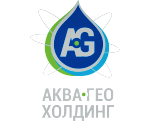 Limited Liability CompanyLLC  AQUAGEO HOLDING143362,  Mosсow region,Martemyanovo 133Telefах: (495) 739-07-23